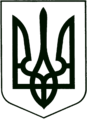 УКРАЇНА
МОГИЛІВ-ПОДІЛЬСЬКА МІСЬКА РАДА
ВІННИЦЬКОЇ ОБЛАСТІВИКОНАВЧИЙ КОМІТЕТ                                                           РІШЕННЯ №430Від 24.11.2022р.                                              м. Могилів-ПодільськийПро надання дозволу на поховання          Керуючись Законом України «Про місцеве самоврядування в Україні», відповідно до Закону України «Про поховання та похоронну справу», враховуючи рішення виконавчого комітету Вендичанської селищної ради Могилів-Подільського району Вінницької області від 03.11.2022 року №168, розглянувши заяву гр. _______________ від 15.11.2022 року за вх. №_______, -виконком міської ради ВИРІШИВ:  1. Надати дозвіл гр. ________________ __________ року народження, яка зареєстрована за адресою: м. Могилів-Подільський, вул. ________, буд. ___, кв. ___, на поховання на міському кладовищі міста Могилева-Подільського останків чоловіка ________________, який помер _____________ року (свідоцтво про смерть від ___________ року серія ____ №__________) та похований на кладовищі в селі __________ Могилів - Подільського району Вінницької області.  2. Координацію роботи щодо виконання даного рішення покласти на директора КП РО «Скорбота» Сергієнка В.В.. 3. Контроль за виконанням цього рішення покласти на першого заступника міського голови Безмещука П.О..      Міський голова                                                               Геннадій ГЛУХМАНЮК